				                                  ANNEXE 3IMPRIME DE BILAN DES SEJOURS DE VACANCES A RENVOYER A LA CAF APRES LA REALISATION DU PROJETA RETOURNER AVEC LE COMPTE DE RESULTAT DE L’ACTION DANS LES 2 MOIS SUIVANT LA REALISATION DU SEJOUR Intitulé du séjour (cocher la case correspondante) : Séjours camps des enfants et des jeunes de 6 à 18 ans Camps ados et chantiers de jeunes pour les jeunes de 15 à 25 ansIdentité du gestionnaire :Adresse :Personne à contacter :Téléphone :Adresse mail :Séjour réalisé    oui                                       nonSi non, indiquez le motif de l’annulation du séjour : Si, oui renseigner toutes les informations demandées ci-dessous :  Lieu du séjour : Dates de début et de fin du séjour : Nombre d'enfants et/ou de jeunes effectivement partis en séjour :    dont nombre de filles :    dont nombre de garçons :Décrivez le déroulement du projet : Avez-vous atteint les objectifs que vous vous étiez fixés avec le groupe de jeunes ? Préciser en quoi les objectifs ont été atteints.Vos remarques autour des aspects positifs ?Vos remarques autour des difficultés rencontrées ?Envisagez-vous de reconduire ce type de séjour l’année prochaine ou des suites à cette action ?      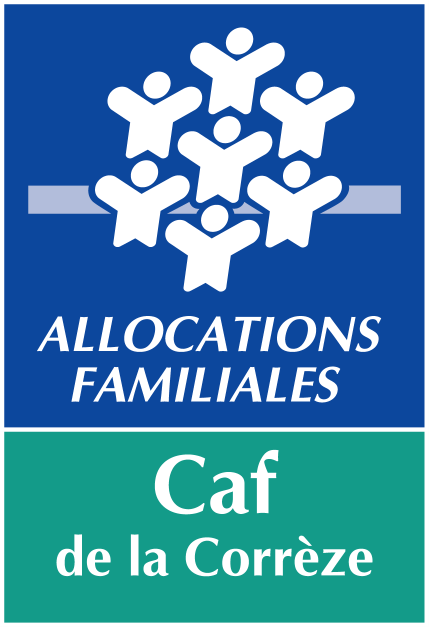 